Skema til gennemgang af maskiner  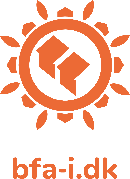 Afdeling:Dato:Dato:Maskine:Årgang:Dato:Dato:Fabrikant:JaNejCE-mærkeEr der CE mærke på maskinen. (krav for maskiner efter 1. jan 1995)Er der CE mærke på maskinen. (krav for maskiner efter 1. jan 1995)BrugsanvisningEr der Dansk brugsanvisning på maskinen? Er der Dansk brugsanvisning på maskinen? BrugsanvisningEr brugsanvisningen tilgængelig for operatøren?Er brugsanvisningen tilgængelig for operatøren?Overensstemmelses erklæringEr der Dansk overensstemmelseserklæring på delmaskinen og/eller på det samlede maskinanlæg?Er der Dansk overensstemmelseserklæring på delmaskinen og/eller på det samlede maskinanlæg?SikkerhedsafbryderEr der en sikkerheds- eller hovedafbryder, som kan låses (evt. med hængelås) og virker den? Er der en sikkerheds- eller hovedafbryder, som kan låses (evt. med hængelås) og virker den? Nødstop(Etableres, hvis det ikke er muligt at afværge fare på anden måde)Er der monteret nødstop på maskinen? Er der monteret nødstop på maskinen? Nødstop(Etableres, hvis det ikke er muligt at afværge fare på anden måde)Er der nødstop ved betjeningspladser?Er der nødstop ved betjeningspladser?Nødstop(Etableres, hvis det ikke er muligt at afværge fare på anden måde)Stopper alle farlige maskindele (efterløb) når nødstoppet aktiveres?Stopper alle farlige maskindele (efterløb) når nødstoppet aktiveres?AfskærmningEr der afskærmning ved eventuelle klemningszoner mellem faste og bevægelige maskindele?Er der afskærmning ved eventuelle klemningszoner mellem faste og bevægelige maskindele?AfskærmningEr der afskærmninger, der sikrer mod eventuel udslyngning af emner?Er der afskærmninger, der sikrer mod eventuel udslyngning af emner?AfskærmningEr der afskærmninger ved roterende maskindele, kæder, remme- og båndpåløb?  Er der afskærmninger ved roterende maskindele, kæder, remme- og båndpåløb?  AfskærmningEr der afskærmning, så det ikke er muligt at række ind til bevægelige maskindele?  Er der afskærmning, så det ikke er muligt at række ind til bevægelige maskindele?  AfskærmningEr der afskærmning, der forhindrer kontakt med varme overflader (over 60 gr.)?Er der afskærmning, der forhindrer kontakt med varme overflader (over 60 gr.)?Faste afskærmninger Er disse fastholdt på en måde så det kræver brug af værktøj for at fjerne afskærmninger?Er disse fastholdt på en måde så det kræver brug af værktøj for at fjerne afskærmninger?Bevægelige afskærmninger(sikkerhedsbryder)Stopper alle farlige maskindele når afskærmningen åbnes?Stopper alle farlige maskindele når afskærmningen åbnes?Bevægelige afskærmninger(sikkerhedsbryder)Kan afskærmningen først åbnes når alle farlige maskindele er stoppet? Kan afskærmningen først åbnes når alle farlige maskindele er stoppet? Sikkerhedsanordninger, Lysbom, lys-gitter, trædemåtter, o.l.Er maskiner og anlæg sikret, så det ikke er muligt at gå udenom lysbomme, forbi afskærmninger, over eller forbi trædemåtten og ind i farlige områder?  Er maskiner og anlæg sikret, så det ikke er muligt at gå udenom lysbomme, forbi afskærmninger, over eller forbi trædemåtten og ind i farlige områder?  Opstilling/indkøring Kan maskinen indkøres og afprøves, med alle afskærmninger monteret?Kan maskinen indkøres og afprøves, med alle afskærmninger monteret?KemiEr maskiner og anlæg indrettet, så der ikke spredes dampe, gasser eller støv til omgivelserne under arbejdsprocessen?Er maskiner og anlæg indrettet, så der ikke spredes dampe, gasser eller støv til omgivelserne under arbejdsprocessen?StøjEr maskinen indrettet, så der ikke er sundhedsskadelig støj ved maskinen (over 80 dB)?Er maskinen indrettet, så der ikke er sundhedsskadelig støj ved maskinen (over 80 dB)?Vedligeholdelse Kan maskinen indstilles, justeres, smøres og repareres på en sikker måde?  Kan maskinen indstilles, justeres, smøres og repareres på en sikker måde?  RengøringKan maskinen rengøres på en sikker måde?Kan maskinen rengøres på en sikker måde?ErgonomiKan emner og hjælpematerialer påfyldes og fratages med god rækkeafstand og i god arbejdshøjde?Kan emner og hjælpematerialer påfyldes og fratages med god rækkeafstand og i god arbejdshøjde?ErgonomiEr der gode pladsforhold og adgangsveje ved maskinen?Er der gode pladsforhold og adgangsveje ved maskinen?